ЗАКЛЮЧЕНИЕна отчет об исполнении бюджета сельского поселения Борискино-Игар муниципального района Клявлинский Самарской области за 9 месяцев 2022 годаст. Клявлино                                                                                            от 28.10.2022г.Заключение на отчет «Об исполнении бюджета сельского поселения Борискино-Игар муниципального района Клявлинский Самарской области за 9 месяцев 2022 года» (далее - Заключение) подготовлено Счетной палатой муниципального района Клявлинский Самарской области в соответствии с требованиями пункта 2 статьи 157, статьи 264.2, 268.1 Бюджетного кодекса Российской Федерации, пунктом 1 статьи 8 положения «О Счетной палате муниципального района Клявлинский Самарской области», Соглашением о передаче Счетной палате муниципального района Клявлинский Самарской области полномочий контрольно-счетного органа сельского поселения по осуществлению внешнего муниципального финансового контроля, Стандартом внешнего муниципального финансового контроля «Проведение оперативного (текущего) контроля за ходом исполнения местного бюджета», пунктом 1.28. плана работы Счетной палаты муниципального района Клявлинский Самарской области на 2022 год. 1. Общие положенияСогласно пункту 5 статьи 264.2 Бюджетного кодекса Российской Федерации отчет об исполнении местного бюджета за 1-й квартал, полугодие и 9 месяцев текущего финансового года утверждается местной администрацией и направляется в соответствующий законодательный (представительный) орган и созданный им орган внешнего государственного (муниципального) финансового контроля. Отчет с приложениями по отдельным показателям исполнения бюджета за 9 месяцев 2022 года утвержден постановлением Администрации сельского поселения Борискино-Игар муниципального района Клявлинский Самарской области (далее сельское поселение) от 18.10.2022г. № 44 и представлен в Счетную палату муниципального района Клявлинский Самарской области.Заключение подготовлено по результатам оперативного анализа и контроля за организацией исполнения бюджета сельского поселения в 2022 году, отчетности об исполнении бюджета за 9 месяцев 2021 года, за 9 месяцев 2022 года.2. Общая характеристика исполнения бюджета за 9 месяцев 2022 года	По итогам за 9 месяцев 2022 года бюджет сельского поселения исполнен по доходам в сумме 8 192,333 тыс. рублей, или 70,8 % к утвержденному годовому плану, расходам – в сумме 8 552,480 тыс. рублей, или 70,5 % к годовым назначениям уточненной бюджетной росписи, с превышением расходов над доходами в сумме 360,147 тыс. рублей.3. Исполнение доходной части бюджетаИсполнение бюджета сельского поселения за 9 месяцев 2022 года по доходам составило 8 192,333 тыс. рублей или 70,8 % от утвержденных годовых назначений. По сравнению с аналогичным периодом 2021 года объем доходов в суммовом выражении уменьшился на 1 387,207 тыс. рублей или на 14,5 %.  Данные по поступлению доходов в бюджет сельского поселения отражены в таблице №1: Таблица №1 (тыс. руб.)Налоговые и неналоговые доходы поступили в сумме 1 864,189 тыс. рублей или 40,7 % от плана. По сравнению с аналогичным периодом 2021 года уменьшение доходов составило 338,837 тыс. рублей или на 15,4 %.         Налоговые доходы составили 1 353,465 тыс. рублей или 42,4 % от годовых назначений. По сравнению с аналогичным периодом 2021 года, налоговые поступления уменьшились на 38,2 % или в общей сумме на 836,480 тыс. рублей, в том числе:- налог на доходы физических лиц на 33,623 тыс. рублей или на 9,6 %;- единый сельскохозяйственный налог на 853,028 тыс. рублей или на 96,0 %; - земельный налог на 112,395 тыс. рублей или на 37,0 %.Увеличились поступления:- акцизы по подакцизным товарам (продукции)производимым на территории РФ на 140,847 тыс. рублей или на 22,9 %;- налог на имущество физических лиц на 21,719 тыс. рублей или в 69,0 %.              Исполнение плановых назначений по неналоговым доходам составило 36,9 % от утвержденной суммы или 510,724 тыс. рублей. По сравнению с аналогичным периодом 2021 года данный показатель увеличился на 497,643 тыс. рублей или на 3 804,3 %.	Безвозмездные поступления из других уровней бюджетов были исполнены в сумме 6 328,144 тыс. рублей или 90,4 %, от утвержденной суммы (7 002,266 тыс. рублей), и на 1 048,370 тыс. рублей меньше значения за аналогичный период 2021 года.         Наибольший удельный вес в структуре доходов в 2022 году сельского поселения составляют безвозмездные поступления, которые составили 77,2 % (в 2021 г. – 77,0 %), налоговые и неналоговые доходы 22,8 %, (в 2021 г. – 23,0 %).             Доходы бюджета сельского поселения, исчисленные в соответствии со статьей 47 Бюджетного кодекса РФ (без субвенций) составили 8 115,413 тыс. рублей при утвержденном значении 11 477,528 тыс. рублей и исполнены на 70,7 %. По сравнению с аналогичным периодом 2021 года (9 508,440 тыс. рублей) данный показатель уменьшился на 1 393,027 тыс. рублей или на 14,7 %.             По итогам отчетного периода, исполнение бюджета сельского поселения по доходам осуществлялось в соответствии с требованиями статьи 218 Бюджетного кодекса Российской Федерации. Уменьшение поступлений общей суммы доходов в отчетном периоде по сравнению с аналогичным периодом 2021 года составило 1 387,207 тыс. рублей или на 14,5 %, и было обусловлено уменьшением поступления налоговых поступлений на 836,480 тыс. рублей на (38,2 %), безвозмездных поступлений на 1 048,370 тыс. рублей или на 14,2 %. 4. Исполнение расходной части местного бюджета             Объем расходов за 9 месяцев 2022 года составил 8 552,480 тыс. рублей, по сравнению за 9 месяцев 2021 года уменьшился на 1 089,112 тыс. рублей или на 11,3 %. Плановые назначения отчетного периода исполнены на 70,5 %.  Основные показатели исполнения бюджета по расходам отражены в таблице №2:Таблица №2 (тыс. руб.)Финансирование бюджетных ассигнований по разделам и подразделам бюджетной классификации осуществлялось в отчетном периоде не равномерно. Выше среднего уровня (70,5 %) профинансированы бюджетные ассигнования по разделам:- 0400 «Национальная экономика» - 93,7 %;- 1100 «Физическая культура и спорт» - 83,8 %;- 0700 «Образование» - 81,5 %;- 0100 «Общегосударственные вопросы» - 76,0 %;           - 1000 «Социальная политика» - 75,3 %.По разделу 0300 «Национальная безопасность и правоохранительная деятельность» исполнение составило – 59,0 %.По сравнению с аналогичным периодом 2021 года расходы уменьшились по разделам:«Общегосударственные вопросы» на – 118,685 тыс. рублей или на 4,9 %; «Жилищно-коммунальное хозяйство» на 909,241 тыс. рублей или на 30,2 %;«Культура, кинематография» на 311,392 тыс. рублей или на 11,3 %;«Физическая культура и спорт» на 16,743 тыс. рублей или на 7,5 %.увеличились по разделам:«Национальная оборона» на 7,276 тыс. рублей или на 13,1 %;«Национальная безопасность и правоохранительная деятельность» на 97,707 тыс. рублей или на 160,5 %;«Национальная экономика» на 153,731 тыс. рублей или на 18,0 %;«Образование» на 7,702 тыс. рублей или на 4,6 %;«Социальная политика» на 0,533 тыс. рублей или на 0,5 %. 	В отчетном периоде бюджет сельского поселения исполнялся по 16 видам (КОСГУ) расходов из утвержденных 18.             Наибольший удельный вес – 47,0 % занимают «Иные закупки товаров, работ и услуг для обеспечения государственных (муниципальных) нужд» - 4 016,048 тыс. рублей (код 240), на «Иные межбюджетные трансферты» приходится - 2 387,197 тыс. рублей или 27,9 % (код 540), на «Фонд оплаты труда государственных (муниципальных) органов и взносы по обязательному социальному страхованию» - 846,178 тыс. рублей или 9,9 % (код 121), на «Фонд оплаты труда казенных учреждений и взносы по обязательному социальному страхованию» - 745,358 тыс. рублей или 8,7 % (код 111), на «Взносы по обязательному социальному страхованию на выплаты денежного содержания и иные выплаты работникам государственных (муниципальных) органов» - 239,283 тыс. рублей или 2,8 % (код 129),  «Взносы по обязательному социальному страхованию на выплаты по оплате труда работников и иные выплаты работникам учреждений» - 213,412 тыс. рублей или 2,5 % (код 119).5. Исполнение муниципальных программ.Общий объем бюджетных ассигнований на реализацию 2-х муниципальных программ сельского поселения на 2022 год утвержден в сумме 12 009,303 тыс. рублей, что составляет 99,1 % от общего объема утвержденных расходов бюджета. Исполнение программных расходов за 9 месяцев 2022 года составило 8 552,480 тыс. рублей или 71,2 % годового назначения.            Сведения об исполнении расходов в разрезе муниципальных программ представлены в таблице №3Таблица №3 (тыс. руб.)            Общий объем неисполненных бюджетных ассигнований по всем муниципальным программам составил 3 456,823 тыс. рублей или 28,8 %.6. Резервные фонды            Решением о бюджете сельского поселения на 2022 год резервный фонд утвержден в сумме 40,000 тыс. рублей, что соответствует пункту 3 статьи 81 Бюджетного кодекса РФ, согласно которому размер резервных фондов исполнительных органов государственной власти (местных администраций) не может превышать 3% общего объема расходов. Исполнение по расходованию резервного фонда составило 0,000 тыс. рублей. Средства резервного фонда не были израсходованы в связи с отсутствием в течение 9 месяцев 2022 года чрезвычайной ситуации.7. Муниципальный долгМуниципальный долг сельского поселения, решением о бюджете на 2022 год не устанавливался.8. Анализ дебиторской и кредиторской задолженности            Согласно данным Сведений по дебиторской и кредиторской задолженности (ф. 0503169) по состоянию на 01.10.2022 года имеется дебиторская задолженность в общей сумме 4 084,535 тыс. рублей, задолженность на 01.10.2022 года по сравнению на 01.01.2022 года увеличилась на 2 016,240 тыс. рублей, в том числе просроченная дебиторская задолженность в сумме 2 017,820 тыс. рублей.                В состав текущей дебиторской задолженности по состоянию на 01.10.2022 года также входит:            -  счет 0 20511000 «Расчеты с плательщиками налогов» - 2 525,266 тыс. рублей;            - счет 0 20521000 «Расчеты по доходам от операционной аренды» - 16,347 тыс. рублей (доходы от сдачи в аренду имущества, находящегося в оперативном управлении органов управления сельских поселений и созданных ими учреждений (за исключением имущества муниципальных бюджетных и автономных учреждений);            - счет 0 20523000 «Расчеты по доходам от платежей при пользовании природными ресурсами» (доходы, получаемые в виде арендной платы, а также средства от продажи права на заключение договоров аренды за земли, находящиеся в собственности сельских поселений (за исключением земельных участков муниципальных бюджетных и автономных учреждений) – 868,801 тыс. рублей;            - счет 0 20551000 «Расчеты по поступлениям текущего характера от других бюджетов бюджетной системы Российской Федерации» - 622,017 тыс. рублей (прочие межбюджетные трансферты, передаваемые бюджетам сельских поселений, субвенции бюджетам сельских поселений на осуществление первичного воинского учета органами самоуправления поселений, муниципальных и городских округов, прочие субсидии бюджетам сельских поселений);            - счет 0 20555000 «Расчеты по поступлениям текущего характера от иных резидентов (за исключением сектора государственного управления и организаций государственного сектора)» - 55,104 тыс. рублей (поступления от денежных пожертвований, предоставляемых физическими лицами получателям средств бюджетов сельских поселений).            По состоянию на 01.10.2022 года: кредиторская задолженность составила 529,688 тыс. рублей. Объем кредиторской задолженности по сравнению с началом года уменьшился на 67,478 тыс. рублей. Просроченная кредиторская задолженность отсутствует.            Наибольший удельный вес в общей сумме кредиторской задолженности по состоянию на 01.10.2022 года составляют расчеты по доходам (счет 02050000) в сумме 529,688 тыс. рублей или 100 % от общей суммы задолженности в том числе:            -  счет 0 20511000 «Расчеты с плательщиками налогов» - 529,688 тыс. рублей.            Кредиторская задолженность на 01.10.2022 года по другим счетам отсутствует.  Остаток по счету 40140000 «доходы будущих периодов» составляет 1 698,372 тыс. рублей.9.  Выводы           1. Отчет об исполнении бюджета сельского поселения за 9 месяцев 2022 года направлен в Счетную палату муниципального района Клявлинский Самарской области Администрацией сельского поселения Борискино-Игар муниципального района Клявлинский Самарской области в соответствии пунктом 5 статьи 264.2 Бюджетного Кодекса Российской Федерации.2. Бюджет сельского поселения за 9 месяцев 2022 года исполнен:            по доходам –  8 192,333 тыс. рублей или на 70,8 % от утвержденного годового бюджета;            по расходам – 8 552,480 тыс. рублей или на 70,5 % от утвержденного годового бюджета;            с дефицитом –  360,147 тыс. рублей.3. При проверке соответствия бюджетных назначений, утвержденных решением Собрания представителей сельского поселения Борискино-Игар муниципального района Клявлинский Самарской области бюджетным назначениям, отраженным в квартальном отчете, расхождений с формой 0503117 «Отчет об исполнении бюджета» не выявлено.4. Бюджет сельского поселения формировался преимущественно за счет безвозмездных поступлений. Доля налоговых и неналоговых поступлений в общем объёме доходов составила 1 864,189 тыс. рублей или 22,8 %, доля безвозмездных поступлений составила 6 328,144 тыс. рублей или 77,2 %. При уточненных бюджетных назначениях в размере 7 002,266 тыс. рублей безвозмездные поступления исполнены на 90,4 %. 5. Производственный анализ исполнения налоговых и неналоговых доходов бюджета за 9 месяцев 2022 года показывает, что поступления составили 1 864,189 тыс. рублей или 40,7 % к уточненным плановым назначениям (4 575,952 тыс. рублей).6. При утвержденных бюджетных назначениях в размере 12 124,303 тыс. рублей, исполнение бюджета по расходам составило 8 552,480 тыс. рублей или 70,5 % от бюджетных назначений. Неисполненные бюджетные ассигнования составили 3 571,823 тыс. рублей.7. В структуре расходов отчета об исполнении бюджета сельского поселения за 9 месяцев 2022 года наибольший удельный вес занимают следующие направления расходов:1. Культура и кинематография – 28,6 % или 2 448,480 тыс. рублей;2. Общегосударственные вопросы – 26,7 % или 2 284,476 тыс. рублей;  3. Жилищно-коммунальное хозяйство – 24,6 % или 2 100,590 тыс. рублей;4. Физическая культура и спорт -   2,4 % или 206,431 тыс. рублей;5. Образование -   2,1 % или 176,519 тыс. рублей.Ниже других подразделов функциональной классификации расходов бюджета исполнены расходы по подразделам:1. Национальная оборона – 62,856 тыс. рублей или 0,7 %.8. Кассовое исполнение бюджета сельского поселения по расходам, предусмотренным на реализацию муниципальных программ составило 8 552,480 тыс. рублей или 70,5 % сводной бюджетной росписи. 9. По состоянию на 01.10.2022 года дебиторская задолженность (за исключением счетов бюджетного учета 0 205 51 000 «Расчеты по поступлениям текущего характера от других бюджетов бюджетной системы Российской Федерации» составила 3 462,518 тыс. рублей и увеличилась на 1 394,223 тыс. рублей или на 67,4 %. 10. По состоянию на 01.10.2022 года кредиторская задолженность составила 529,688 тыс. рублей и уменьшилась на 67,478 тыс. рублей или на 11,3 %.Наибольший объем кредиторской задолженности сложился в основном по счету:счет 0 205 00 000 «Расчеты по доходам» составил 529,688 тыс. рублей или 100 % общего объема кредиторской задолженности.             11. Исполнение по расходованию резервного фонда составило 0,000 тыс. руб. Средства резервного фонда не были израсходованы в связи с отсутствием в течение 9 месяцев 2022 года чрезвычайной ситуации.              12. Муниципальный долг сельского поселения, решением о бюджете на 2022 год не устанавливался.10. Предложения:            1. Собранию представителей сельского поселения Борискино-Игар муниципального района Клявлинский Самарской области:            - принять к сведению отчет об исполнении местного бюджета за 9 месяцев 2022 года.            2. Направить заключение Счетной палаты муниципального района Клявлинский Самарской области на отчет об исполнении бюджета сельского поселения Борискино-Игар муниципального района Клявлинский Самарской области за 9 месяцев 2022 года Главе сельского поселения Борискино-Игар муниципального района Клявлинский Самарской области.ПредседательСчетной палаты муниципального района Клявлинский Самарской области                                                                              Л.Ф. Синяева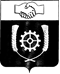 СЧЕТНАЯ ПАЛАТАМУНИЦИПАЛЬНОГО РАЙОНА КЛЯВЛИНСКИЙСАМАРСКОЙ ОБЛАСТИ446960, Самарская область, Клявлинский район, ст. Клявлино, ул. Октябрьская д. 60, тел.: 2-10-64, e-mail: spklv@yandex.comНаименование показателяИсполнено9 месяцев20212022 год2022 год2022 год9 месяцев2022 к9 месяцев 2021 %Отклонение 9 месяцев 2022  и9 месяцев 2021Наименование показателяИсполнено9 месяцев2021План на годИсполнено9 месяцев 2022% исполнения9 месяцев2022 к9 месяцев 2021 %Отклонение 9 месяцев 2022  и9 месяцев 2021Налоговые и неналоговые доходы2 203,0264 575,9521 864,18940,784,6- 338,837Налоговые поступления2 189,9453 190,3301 353,46542,461,8- 836,480Налог на доходы физических лиц350,513471,900316,89067,290,4- 33,623Акцизы по подакцизным товарам (продукции), производимым на территории РФ615,662879,430756,50986,0122,9140,847Единый сельскохозяйственный налог888,732949,00035,7043,84,0- 853,028Налог на имущество физических лиц31,471156,00053,19034,1169,021,719Земельный налог 303,567734,000191,17226,063,0- 112,395Неналоговые поступления13,0811 385,622510,72436,93 904,3497,643Доходы, получаемые в виде арендной платы, а также средства от продажи права на заключение договоров аренды за земли , находящиеся в собственности сельских поселений (за исключением  земельных участков муниципальных  бюджетных и автономных учреждений)0,0001 362,333493,53236,20,0493,532Доходы  от сдачи в аренду имущества, находящегося  в оперативном управлении органов управления  сельских поселений и созданных ими учреждений (за исключением  имущества муниципальных бюджетных и автономных учреждений)12,19218,28912,19266,71000,000Штрафы, неустойки, пени уплаченные в случае просрочки исполнения поставщиком (подрядчиком, исполнителем) обязательств, предусмотренных государственным (муниципальным) контрактом0,8890,0000,0000,00,0- 0,889Прочие поступления от использования имущества, находящегося в собственности сельских поселений (за исключением имущества бюджетных и автономных учреждений, а также имущества государственных и муниципальных унитарных предприятий, в том числе казенных)0,0005,0005,000100,00,05,000Безвозмездные поступления7 376,5147 002,2666 328,14490,485,8- 1 048,370Дотации на выравнивание бюджетной обеспеченности4 175,1043 809,0033 809,003100,091,2- 366,101Субвенции бюджетам сельских поселений на осуществление первичного воинского учета на территориях, где отсутствуют военные комиссариаты71,100100,69076,92076,4108,25,820Прочие субсидии  бюджетам сельских поселений 0,0001 061,900847,05479,80,0847,054Субсидии бюджетам сельских поселений на обеспечение комплексного  развития сельских территорий1 842,0450,0000,0000,00,0- 1 842,045Прочие межбюджетные трансферты, передаваемые бюджетам сельских поселений1 288,2651 828,5691 445,16779,0112,2156,902Поступления от денежных пожертвований, предоставляемых физическими лицами получателям средств бюджетов сельских поселений0,000202,104150,00074,20,0150,000Итого 9 579,54011 578,2188 192,33370,885,5- 1 387,207Итого без субвенций9 508,44011 477,5288 115,41370,785,3- 1 393,027 Р РПНаименование показателяИсполнено9 месяцев 20212022 год2022 год2022 годОтклон. 9 месяцев 2022 и9 месяцев 20219 месяцев2022 9 месяцев 2021 % Р РПНаименование показателяИсполнено9 месяцев 2021План на годИсполнено9 месяцев2022% исполненияОтклон. 9 месяцев 2022 и9 месяцев 20219 месяцев2022 9 месяцев 2021 %0100Общегосударственные вопросы2 403,1613 004,7242 284,47676,0- 118,68595,10200Национальная оборона55,580100,69062,85662,47,276113,10300Национальная безопасность и правоохранительная деятельность60,877268,589158,58459,097,707260,50400Национальная экономика855,3771 076,8151 009,10893,7153,731118,00500Жилищно-коммунальное хозяйство3 009,8313 273,3912 100,59064,2- 909,24169,80700Образование168,817216,519176,51981,57,702104,60800Культура, кинематография2 759,8723 797,1442 448,48064,5- 311,39288,71000Социальная политика104,903140,000105,43675,30,533100,51100Физическая культура и спорт223,174246,431206,43183,8- 16,74392,5ИТОГО9 641,59212 124,3038 552,48070,5- 1 089,11288,7Наименование программыУтвержденные бюджетные назначения на2022 годИсполнено, 9 месяцев2022 годаПроцент исполнения, (%)Муниципальная программа «Модернизация и развитие автомобильных дорог общего пользования местного значения в границах населенных пунктов сельского поселения Борискино-Игар муниципального района Клявлинский Самарской области на 2018-2025 годы»1 076,8151 009,10893,7Муниципальная программа «Развитие органов местного самоуправления и решение вопросов местного значения сельского поселения Борискино-Игар муниципального района Клявлинский Самарской области на 2018-2025 годы»10 932,4887 543,37269,0Итого по программам  99,1 %12 009,3038 552,48071,2Всего расходов12 124,3038 552,48070,5